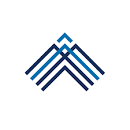 ÇANKIRI KARATEKİN ÜNİVERSİTESİFELSEFE BÖLÜMÜII. LİSANSÜSTÜ FELSEFE KONGRESİÖzet Metin FormuAd SoyadBildiri BaşlığıÜniversiteBölümÖğrenim DurumuYüksek Lisans   Yüksek Lisans Mezun  Doktoraİletişim (Tel /e-mail)ÖZETANAHTAR KELİMELER: